TRATAMIENTO DE DATOS DE CENTROS PREPARADORES
DE UNA PARTE,_________________________________ con NIF _________________. Y DE OTRA PARTE, ALICANTE PROVINCE PLUS SL (Exams Levante) actuando en su propio nombre y representación con CIF/NIF B54903950, con domicilio en C/ OLIVER, 33 - (Alcoy) - [Alicante] ,con teléfono: 966337991 y con email : stefan@examslevante.com en adelante EL PRESTADOR DE SERVICIOS. EXPONENEn ALICANTE PROVINCE PLUS SL tratamos la información que nos facilita con el fin de ponerse en contacto con la empresa y realizar el pago de los servicios prestados.Los datos proporcionados se conservarán mientras se mantenga la relación comercial o durante los años necesarios para cumplir con las obligaciones legales. Los datos no se cederán a terceros salvo en los casos en que exista una obligación legal. Usted tiene derecho a obtener confirmación sobre si en ALICANTE PROVINCE PLUS SL estamos tratando sus datos personales, rectificar los datos inexactos o solicitar su supresión cuando los datos ya no sean necesarios. Si los proveedores aportan sus datos mediante otro sistema, se les pedirá que firmen un formulario fechado en que figure la información antes citada. FIRMADO: ALICANTE PROVINCE PLUS SL 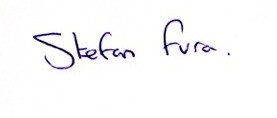 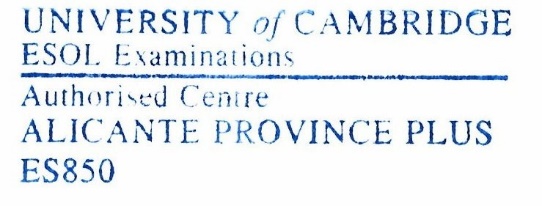 FIRMADO: Centro PreparadorNEW CENTRE APPLICATION FORMNEW CENTRE APPLICATION FORMNEW CENTRE APPLICATION FORMNEW CENTRE APPLICATION FORMNEW CENTRE APPLICATION FORMNEW CENTRE APPLICATION FORMNEW CENTRE APPLICATION FORMNEW CENTRE APPLICATION FORMNEW CENTRE APPLICATION FORMNEW CENTRE APPLICATION FORMNEW CENTRE APPLICATION FORMNEW CENTRE APPLICATION FORMNEW CENTRE APPLICATION FORMNEW CENTRE APPLICATION FORMDATEDATENAME OF SCHOOLNAME OF SCHOOLCONTACT PERSON:CONTACT PERSON:FIRST NAMEFIRST NAMECONTACT PERSON:CONTACT PERSON:LAST NAMELAST NAMECONTACT PERSON:CONTACT PERSON:ID (‘DNI’)ID (‘DNI’)ADDRESS ADDRESS CITYCITYPOSTAL CODEPOSTAL CODEPOSTAL CODEPHONE NUMBERPHONE NUMBERMOBILE PHONEMOBILE PHONEMOBILE PHONEMOBILE PHONEMOBILE PHONEE-MAIL ADDRESSE-MAIL ADDRESSCIFCIFCOMPANY STAMP AND SIGNATURECOMPANY STAMP AND SIGNATURECOMPANY STAMP AND SIGNATURECOMPANY STAMP AND SIGNATURECOMPANY STAMP AND SIGNATURECOMPANY STAMP AND SIGNATURECOMPANY STAMP AND SIGNATURECOMPANY STAMP AND SIGNATURECOMPANY STAMP AND SIGNATURECOMPANY STAMP AND SIGNATURECOMPANY STAMP AND SIGNATURECOMPANY STAMP AND SIGNATURECOMPANY STAMP AND SIGNATURECOMPANY STAMP AND SIGNATUREWHICH WOULD BE YOUR PREFERRED EXAM VENUE?
(For example: Alcoy, Alicante, Elche, etc.)WHICH WOULD BE YOUR PREFERRED EXAM VENUE?
(For example: Alcoy, Alicante, Elche, etc.)WHICH WOULD BE YOUR PREFERRED EXAM VENUE?
(For example: Alcoy, Alicante, Elche, etc.)WHICH WOULD BE YOUR PREFERRED EXAM VENUE?
(For example: Alcoy, Alicante, Elche, etc.)WHICH WOULD BE YOUR PREFERRED EXAM VENUE?
(For example: Alcoy, Alicante, Elche, etc.)WHICH WOULD BE YOUR PREFERRED EXAM VENUE?
(For example: Alcoy, Alicante, Elche, etc.)WHICH WOULD BE YOUR PREFERRED EXAM VENUE?
(For example: Alcoy, Alicante, Elche, etc.)WHICH WOULD BE YOUR PREFERRED EXAM VENUE?
(For example: Alcoy, Alicante, Elche, etc.)WHICH WOULD BE YOUR PREFERRED EXAM VENUE?
(For example: Alcoy, Alicante, Elche, etc.)HOW MANY CANDIDATES ARE YOU EXPECTING TO SUBMIT WITHIN THE NEXT YEAR?HOW MANY CANDIDATES ARE YOU EXPECTING TO SUBMIT WITHIN THE NEXT YEAR?HOW MANY CANDIDATES ARE YOU EXPECTING TO SUBMIT WITHIN THE NEXT YEAR?HOW MANY CANDIDATES ARE YOU EXPECTING TO SUBMIT WITHIN THE NEXT YEAR?HOW MANY CANDIDATES ARE YOU EXPECTING TO SUBMIT WITHIN THE NEXT YEAR?HOW MANY CANDIDATES ARE YOU EXPECTING TO SUBMIT WITHIN THE NEXT YEAR?HOW MANY CANDIDATES ARE YOU EXPECTING TO SUBMIT WITHIN THE NEXT YEAR?HOW MANY CANDIDATES ARE YOU EXPECTING TO SUBMIT WITHIN THE NEXT YEAR?HOW MANY CANDIDATES ARE YOU EXPECTING TO SUBMIT WITHIN THE NEXT YEAR?HOW MANY CANDIDATES ARE YOU EXPECTING TO SUBMIT WITHIN THE NEXT YEAR?HOW MANY CANDIDATES ARE YOU EXPECTING TO SUBMIT WITHIN THE NEXT YEAR?HOW MANY CANDIDATES ARE YOU EXPECTING TO SUBMIT WITHIN THE NEXT YEAR?HOW MANY CANDIDATES ARE YOU EXPECTING TO SUBMIT WITHIN THE NEXT YEAR?HOW MANY CANDIDATES ARE YOU EXPECTING TO SUBMIT WITHIN THE NEXT YEAR?YLEFCEFCEFCEKETCAECAECAEPETCPECPECPEDO YOU PREPARE YOUR STUDENTS FOR ANY OTHER EXAMS?DO YOU PREPARE YOUR STUDENTS FOR ANY OTHER EXAMS?DO YOU PREPARE YOUR STUDENTS FOR ANY OTHER EXAMS?DO YOU PREPARE YOUR STUDENTS FOR ANY OTHER EXAMS?DO YOU PREPARE YOUR STUDENTS FOR ANY OTHER EXAMS?DO YOU PREPARE YOUR STUDENTS FOR ANY OTHER EXAMS?DO YOU PREPARE YOUR STUDENTS FOR ANY OTHER EXAMS?DO YOU PREPARE YOUR STUDENTS FOR ANY OTHER EXAMS?DO YOU PREPARE YOUR STUDENTS FOR ANY OTHER EXAMS?DO YOU PREPARE YOUR STUDENTS FOR ANY OTHER EXAMS?DO YOU PREPARE YOUR STUDENTS FOR ANY OTHER EXAMS?DO YOU PREPARE YOUR STUDENTS FOR ANY OTHER EXAMS?DO YOU PREPARE YOUR STUDENTS FOR ANY OTHER EXAMS?DO YOU PREPARE YOUR STUDENTS FOR ANY OTHER EXAMS?YESNONONOIF SO, WHICH ONES?No rellenar esta parte (para uso de Alicante Province Plus)No rellenar esta parte (para uso de Alicante Province Plus)No rellenar esta parte (para uso de Alicante Province Plus)No rellenar esta parte (para uso de Alicante Province Plus)No rellenar esta parte (para uso de Alicante Province Plus)No rellenar esta parte (para uso de Alicante Province Plus)No rellenar esta parte (para uso de Alicante Province Plus)No rellenar esta parte (para uso de Alicante Province Plus)No rellenar esta parte (para uso de Alicante Province Plus)No rellenar esta parte (para uso de Alicante Province Plus)No rellenar esta parte (para uso de Alicante Province Plus)No rellenar esta parte (para uso de Alicante Province Plus)No rellenar esta parte (para uso de Alicante Province Plus)No rellenar esta parte (para uso de Alicante Province Plus)SystemSystemSystemCEMDESKCEMDESKCEMDESKWebWebWebContactContactContact